Hello to all families,What a glorious week it has been. The children have been continuing their ‘recovery curriculum’ this week and have become fully engaged in all learning activities. Badgers class have enjoyed creating and making their own magic door linked to our whole school text ‘The Journey’. Over the next few weeks they will be thinking and writing where their door will lead them.Squirrels have enjoyed exploring different potions – investigating what happens when different things are mixed together.Hedgehogs have continued to enjoy exploring their outdoor environment and have been showing of some of their phonics skills.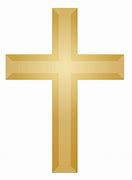 Celebration Worship on a Friday will still be continuing, although sadly parents and carers cannot join us at this time. This will be done virtually so all bubbles can connect via zoom. The awards will be presented and raffle prizes given out. Rocket Readers has blasted off!  From now until Monday 21st September can you read / share a book every day with an adult. Please mark it off on the rocket challenge sheet and bring back to school on Mon 21st September. 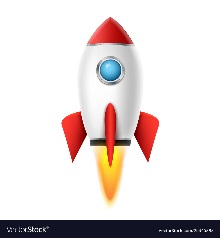 A quick reminder about PE – following the BALPE guidelines (health and safety for PE) no ear-rings – even studs can be worn during PE. These can no longer be taped. Please ensure that all ear-rings are taken out at home on PE days. Please check these with your child’s class teacher. Please continue to check Leeds and Broomfield website. This week, for all classes the homework mind map has been uploaded to the website.  Please have a look and choose an activity every week to complete with your child along with reading daily and some basic maths skills (see class mind map). Please either send the work to the class email address or take a photo of it and send it through. Please find the home learning by going to Leeds and Broomfield website, Our learning tab and then home learning. Thank you.Everyone has worked extremely hard this week but the following children have been nominated for our stars of the week and vision and values awards at the zoom celebration worship: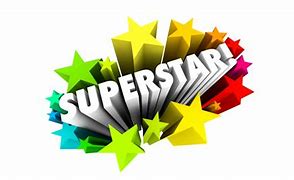 Well done to this week’s Stars of the week:Badgers – Poppy TSquirrels – George JHedgehogs – Frankie LWell done to the following for vision and values awards:Badgers - Kirsty JSquirrels – Alfie PHedgehogs – Phoebe B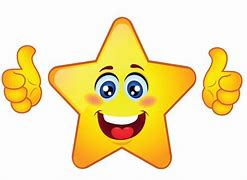 Have a great weekend!Mrs Steer Leeds and Broomfield C of E Primary SchoolAs many hands build a house so many hearts make a school.(Matthew 7:24-27: The Wise and Foolish Builders)Resilience, Curiosity, Honesty, Respect, EmpathyNewsletter Term 1 Week 2 -  September 11th 2020Ephesians 4:32Be kind to one another, tender-hearted, forgiving on another, as God in Christ forgave you.Which one of our Christian Values does this link with? Can you show an act of Kindness over the weekend? Email your act of kindness to the office or complete the slip at the bottom and pass to your class teacher.